  SALAIRES, POUVOIR D’ACHAT…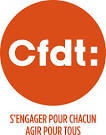 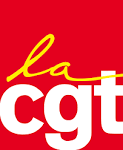 Est-ce notre dernière négociation dans le Groupe TOTAL ?ENGAGEONS ENSEMBLE LA RIPOSTE !  DEBRAYAGES le 26 Février 2015Après le 1er mouvement national du 17 Février 2015 avec la mobilisation des salariés du groupe HUTCHINSON et en l’absence de réponse favorable à nos légitimes revendications, nous avons décidé de lancer un nouveau mouvement de grève la veille des « négociations » qui se dérouleront dans les SNC.Nous avons d’ores et déjà la garantie que les 12 sites en grève le 17 Février seront à nouveau en action les 25, 26 ou 27 février prochains, plus la quasi certitude d’être rejoint par d’autres Etablissements en colère.La CGT et la CFDT Paulstra Vierzon appellent à un débrayage :Le jeudi 26 février 20151h minimum, pour tous les horaires (normal, 2x8, 3x8, tps partiel)(ATTENTION !!! Equipe de nuit : dans la nuit de jeudi à vendredi)Salaires 2015: Imposons d’autres choixLe 24/02/2015